Review Chapter 8.1 - 8..4                   ALGEBRA 2 		Name ______________________Multiply or Divide.  Assume that all expressions are defined.  1.        2.   3.     Find the least common multiple for each pair.4.                                          	5.   Simplify .  Assume that all expressions are defined.6.                                                                     7.   Add or subtract.  Assume all expressions are defined.8.                                    9.  10.                         11.   12.  Use f(x) = to find the following:  Accurately graph the function.  If there is no answer to the blank, write “none”.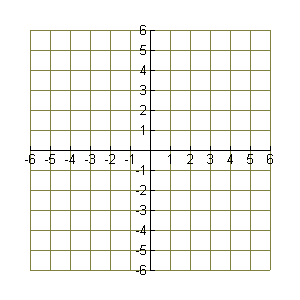      Domain __________________		Range ____________________x-intercept(s) _____________		y-intercept _________________horizontal asymptote __________		vertical asymptote(s) ______________hole in the graph at x = ________	